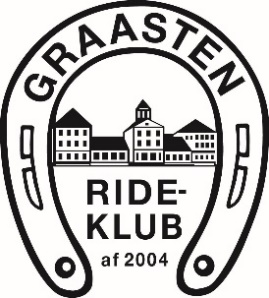 Referat af bestyrelsesmøde 09.11.2020 kl 19Tilstede: Maria, Kirstine, Helle, Randi, Sissel, Pernille, JulieØkonomi Økonomien ser fornuftig ud.Opfølgning fra sidst, skurDer arbejdes på at få det skuret i brug så hurtigt som muligt inden vinter. Fliser lægges evt næste år.Undervisning Undervisere på GRR4:Pernille ØrumJulie DyrgaardSissel Bünger Stilling JeppesenSohpia LudvigsenFlemming Vestergaard LevisenDet er ikke tilladt at modtage undervisning af andre end ovenstående undervisere på rideskolens arealer.Spring:Der er fast springundervisning tirsdag eftermiddage.Der er mulighed for at springe uden underviser i den store hal søndage efter kl. 15.00, med forudgående aftale med underviserne. Ligeledes skal det annonceres på Facebook ”Gråsten Rideklub - kun for medlemmer” i god tid forud (gerne 3-4 dage).Oprydning i rengøringsrum/nyt garderoberumDato for oprydning sættes ved næste møde. Der arbejdes desuden på at få skiftet en punkteret rude og få skiftet listen ved vinduet i depotrummet.VinternedpakningNæste møde.Nye regler for brug af den lille hal: Løsspring og løse heste. Evt tidsrum hvor dette må ske.Løse heste/ponyer:Ud over udendørsfoldene er det kun tilladt at have løse heste i den lille hal i tidsrummet kl. 8-14 og efter kl.18. Det er ikke tilladt at have løse heste eller longere i den store hal.Ønsker nogen at ride eller longere i den lille hal har de forrang for de løse heste. Ridning har forrang for longering. Skulle der være en hest på skridtbåndet, afstemmer man med ejeren af den hest der er på skridtbåndet, om hesten kan slippes løs i den lille hal mens skridtbåndet bruges, således at skader på heste undgås.Løs spring:Løsspring er kun tilladt søndag efter kl. 15.00 og kun når man har en forudgående aftale med én der harver banen i den lille hal efter endt løs spring.Generel brug af hallerne:Da der er virkelig meget pres på hallerne skal vi vise hensyn til hinanden og derfor er der igen indskærpet på de allerede eksisterende regler og kommet lidt nye til.Max ryttere i den store hal er 8 equipager og i den lille hal er det 4 equipager.Ryttere, der skal ride undervisning har forrang til brug af hallerne.Det er ikke tilladt at trække sine heste/ponyer med eller uden ryttere i den store hal. Der henvises til den lille hal.Ridning uden saddel foregår kun i den lille hal.Skridt varm og skridt af skal foregå på hovslaget på venstre volte, én og én.Ønsker man, at der vises særligt hensyn hvis man øver KÜR eller lignende, da annoncer gerne på FB  i god tid forud.På grund af Corona pandemien er det kun tilladt at have 1 hjælper til 1 rytter med på rideskolen, indtil andet meddeles.Opfyldning af bund i lille halSimon ser på detEvt nedskrevne regler om opsætning af spring i den store hal?Se punkt 3Færdes med heste uden træktov?Det er allerede præciseret i reglerne på hjemmesiden. Der laves et fb opslag omkring opdatering af regler. Alle, nye som gamle medlemmer, bedes genopfriske de gældende regler.Lys på udendørsbanerDer arbejdes på at hente tilbud hjemEvtDer hentes tilbud hjem til ny opvaskemaskine og nyt komfur til køkken,/ Kirstine/ Helle 